О внесении изменений и дополнений в приказ от 18 ноября 2020 года № 261 «Об утверждении перечня и кодов целевых статей расходов бюджетной классификации МОГО «Ухта» на 2021 год и плановый период 2022 и 2023 годов»В соответствии с пунктом 4 статьи 21 Бюджетного кодекса Российской Федерации и пунктом 28 Приказа Минфина России от 06.06.2019 № 85н «О Порядке формирования и применения кодов бюджетной классификации Российской Федерации, их структуре и принципах назначения» приказываю:Внести изменение в Приложение к приказу Финансового управления администрации МОГО «Ухта» от 18 ноября 2020 года № 261:Наименование кода изложить в следующей редакции:Исключить коды: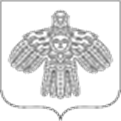 Российская ФедерацияРеспублика Коми ФИНАНСОВОЕ УПРАВЛЕНИЕ АДМИНИСТРАЦИИ МУНИЦИПАЛЬНОГО ОБРАЗОВАНИЯ ГОРОДСКОГО ОКРУГА «УХТА»Российская ФедерацияРеспублика Коми ФИНАНСОВОЕ УПРАВЛЕНИЕ АДМИНИСТРАЦИИ МУНИЦИПАЛЬНОГО ОБРАЗОВАНИЯ ГОРОДСКОГО ОКРУГА «УХТА»Россия ФедерацияКоми Республика«УХТА» КАР КЫТШЫНМУНИЦИПАЛЬНÖЙ ЮКÖНЛÖНАДМИНИСТРАЦИЯСА СЬÖМ ОВМÖСÖН ВЕСЬКÖДЛАНİНРоссия ФедерацияКоми Республика«УХТА» КАР КЫТШЫНМУНИЦИПАЛЬНÖЙ ЮКÖНЛÖНАДМИНИСТРАЦИЯСА СЬÖМ ОВМÖСÖН ВЕСЬКÖДЛАНİНРоссия ФедерацияКоми Республика«УХТА» КАР КЫТШЫНМУНИЦИПАЛЬНÖЙ ЮКÖНЛÖНАДМИНИСТРАЦИЯСА СЬÖМ ОВМÖСÖН ВЕСЬКÖДЛАНİНРоссия ФедерацияКоми Республика«УХТА» КАР КЫТШЫНМУНИЦИПАЛЬНÖЙ ЮКÖНЛÖНАДМИНИСТРАЦИЯСА СЬÖМ ОВМÖСÖН ВЕСЬКÖДЛАНİН   ПРИКАЗ   ПРИКАЗ   ПРИКАЗ   ПРИКАЗ   ПРИКАЗ   ПРИКАЗ   ПРИКАЗ30.12.2021№№300г.Ухта,  Республика КомиКодНаименование целевой статьи01 1 21 00000Цифровая трансформация муниципальных услуг01 1 21 10000Цифровая трансформация муниципальных услуг01 2 11 00000Организация непрерывного профессионального образования и развития специалистов функциональных (отраслевых) органов и структурных подразделений администрации МОГО "Ухта"01 2 11 10000Организация непрерывного профессионального образования и развития специалистов функциональных (отраслевых) органов и структурных подразделений администрации МОГО "Ухта"01 2 12 00000Организация и проведение мероприятий (семинаров, тренингов, "круглых столов") по развитию управленческих компетенций для специалистов функциональных (отраслевых) органов и структурных подразделений администрации МОГО "Ухта"01 2 12 10000Организация и проведение мероприятий (семинаров, тренингов, "круглых столов") по развитию управленческих компетенций для специалистов функциональных (отраслевых) органов и структурных подразделений администрации МОГО "Ухта"01 2 21 00000Организация аттестации муниципальных служащих функциональных (отраслевых) органов и структурных подразделений администрации МОГО "Ухта"01 2 21 10000Организация аттестации муниципальных служащих функциональных (отраслевых) органов и структурных подразделений администрации МОГО "Ухта"01 3 21 00000Обеспечение своевременности и полноты исполнения долговых обязательств01 3 21 10000Обеспечение своевременности и полноты исполнения долговых обязательств02 0 22 00000Реализация отдельных мероприятий регионального проекта "Создание благоприятных условий для осуществления деятельности самозанятыми гражданами"02 0 22 10000Реализация отдельных мероприятий регионального проекта "Создание благоприятных условий для осуществления деятельности самозанятыми гражданами"02 0 23 00000Реализация отдельных мероприятий регионального проекта "Создание условий для легкого старта и комфортного ведения бизнеса"02 0 23 10000Реализация отдельных мероприятий регионального проекта "Создание условий для легкого старта и комфортного ведения бизнеса"КодНаименование целевой статьи01 1 22 00000Развитие юридически значимого межведомственного электронного взаимодействия на территории МОГО "Ухта"01 1 22 10000Развитие юридически значимого межведомственного электронного взаимодействия на территории МОГО "Ухта"02 0 13 00000Формирование и актуализация информационных материалов в сфере инвестиционного потенциала МОГО "Ухта"02 0 13 10000Формирование и актуализация информационных материалов в сфере инвестиционного потенциала МОГО "Ухта"02 0 25 00000Реализация отдельных мероприятий регионального проекта "Улучшение условий ведения предпринимательской деятельности"02 0 25 10000Реализация отдельных мероприятий регионального проекта "Улучшение условий ведения предпринимательской деятельности"Начальник Финансового управления администрации МОГО «Ухта»Г.В. Крайн